№ п/п НаименованиеФотоТехнические характеристикиЦена 1 маш/час без учета ГСМЦена 1 маш/час без учета ГСМЦена 1 маш/час без учета ГСМЦена 1 маш/час с учетом ГСМЦена 1 маш/час с учетом ГСМЦена 1 маш/час с учетом ГСМ№ п/п НаименованиеФотоТехнические характеристикиБолее 6 месОт 1 мес до 6 месДо 1 месБолее 6 месОт 1 мес до 6 месДо 1 месПаровая передвижная установкаПаровая передвижная установкаПаровая передвижная установкаПаровая передвижная установка1ППУ 1600/100 Урал 4320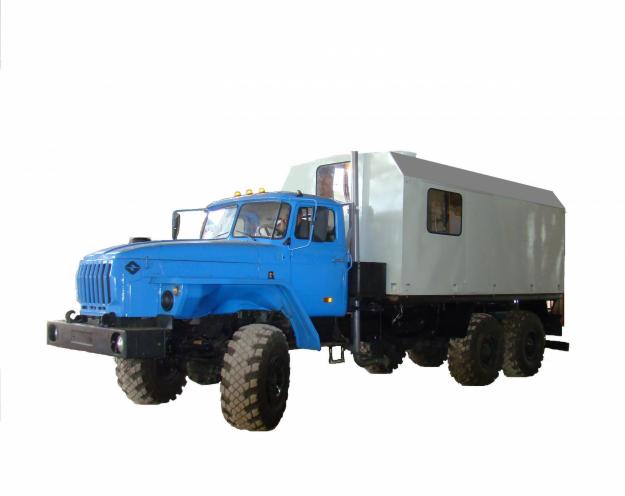 Паровая передвижная установка- Производительность по пару - 1600 кг/ч- Давление пара, МПа (кг/см2) - 0,59- Температура пара, С – 1641 3001 5002 0002 4002 6003 100Цементировочные агрегатыЦементировочные агрегатыЦементировочные агрегатыЦементировочные агрегаты2Урал 4320 СИН-35,02 (320)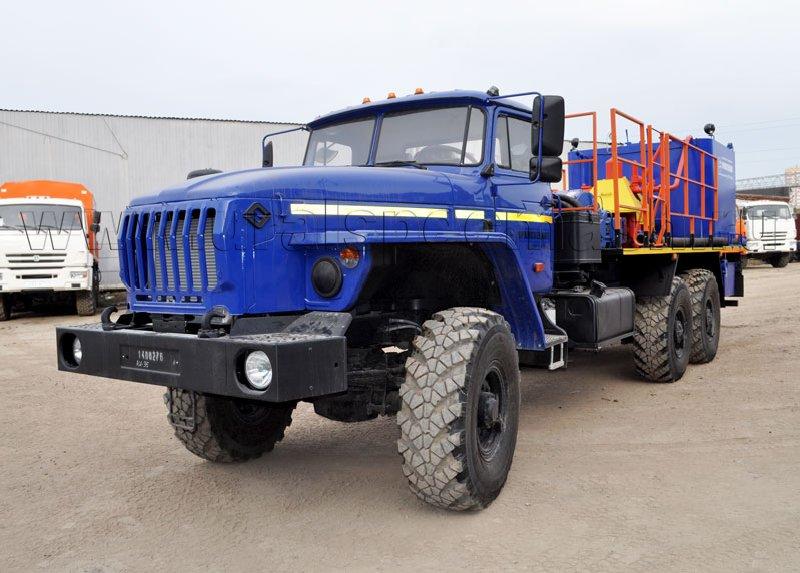 Цементировочный агрегат- Эксплуатационные характеристики насоса -  Pmax = 32 МПа- Тип – плунжерный- Ход плунжеров, мм- 130 мм- Вместимость бачка для цементного раствора, м3 -- 0,25- Мерный бакдвухсекционный V = 6 куб.м.1 2501 5502 2001 7002 0002 6003Камаз 58601 Кислотник (400)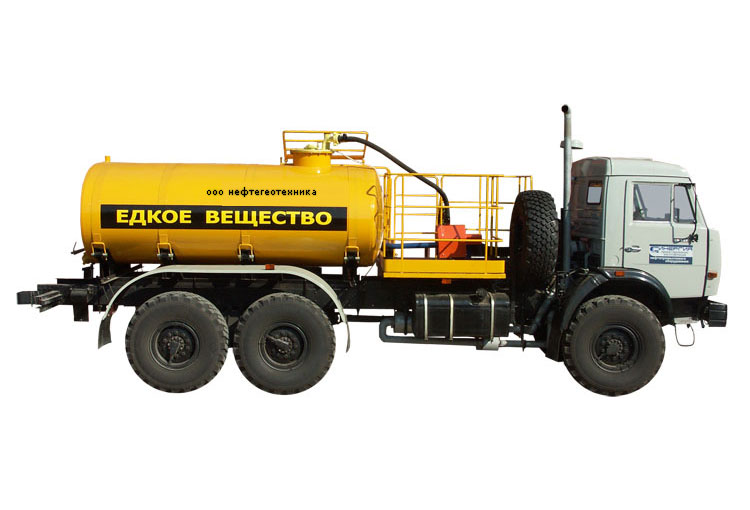 Цементировочный агрегат- Наибольшее давление нагнетания, Мпа – 40- Ход плунжера, мм – 130- Диаметр плунжеров, мм – 100 - Вместимость бачка для цементного раствора, м3 -- 0,25- Мерный бакдвухсекционный V = 6 куб.м.1 3501 6502 3001 8002 1002 8004Урал 4320 СИН - 35,02 (500)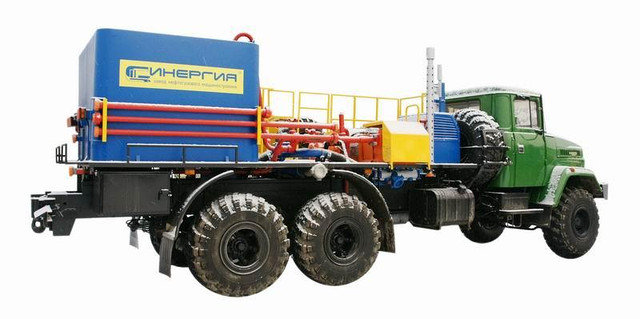 Цементировочный агрегат- Наибольшее давление нагнетания, Мпа – 50- Ход плунжера, мм – 130- Диаметр плунжеров, мм – 100 - Вместимость бачка для цементного раствора, м3 -- 0,25- Мерный бакдвухсекционный V = 6 куб.м.1 6001 8003 0002 1002 3003 5005Урал 4320 АЦ Шадринск (600)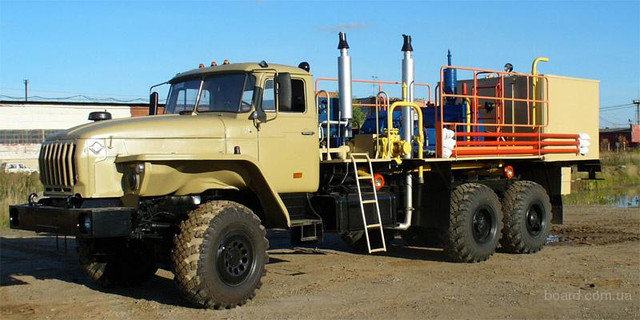 Цементировочный агрегат- Наибольшее давление нагнетания, Мпа – 60- Насос высокого давления – ПН 200К- Ход плунжера, мм – 130- Диаметр плунжеров, мм – 90 - Вместимость бачка для цементного раствора, м3 -- 0,25- Мерный бакдвухсекционный V = 6 куб.м.2 0002 4002 7002 7503 3003 6006УНП СИН 44.64 (700)  (опрессовочный)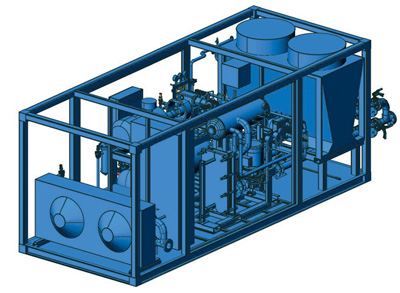 Цементировочный агрегат- Наибольшее давление нагнетания, Мпа – 70- Насос высокого давления – ПН 200К- Ход плунжера, мм – 150- Диаметр плунжеров, мм – 100 АвтокранАвтокранАвтокранАвтокран7Урал 4320 КС-55713 (Челябинец)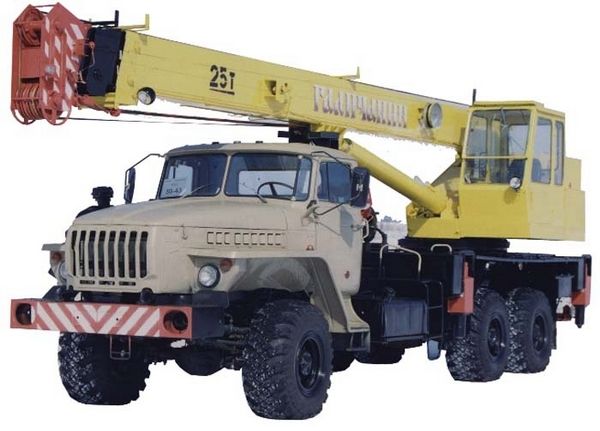 Автокран- Колесная формула -  6х6 - Грузоподъемность – 25т  - Количество секций – 3 - Длина стрелы 21,71 2501 4002 0001 9002 1002 7008КС 557135 Камаз 34311815 (Галичанин)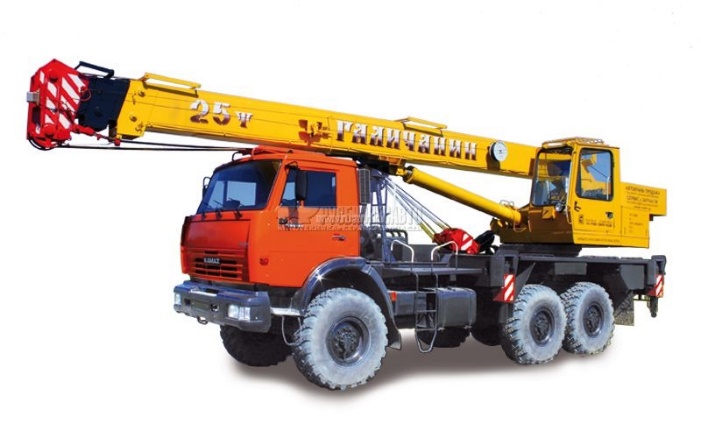 Автокран- Колесная формула -  6х6 - Грузоподъемность – 25т  - Количество секций – 3 - Длина стрелы 21,71 2501 4002 0001 9002 1002 700АвтоцистернаАвтоцистернаАвтоцистернаАвтоцистерна9Камаз тех. вода 10 м3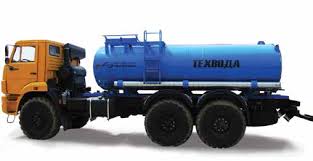 Автоцистерна- Колесная формула -  6х6- Вместимость цистерны, м3 – 10- Количество секций, шт - 19001 1001 4001 9002 1002 40010Урал тех. вода 10 м3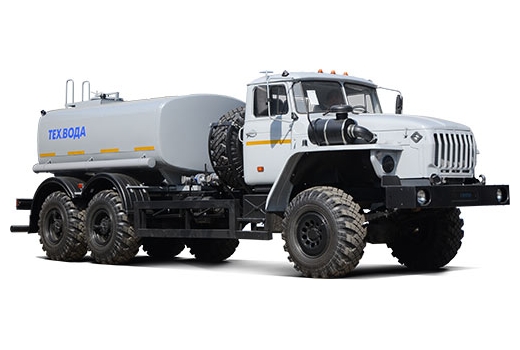 Автоцистерна- Колесная формула -  6х6- Вместимость цистерны, м3 – 10- Количество секций, шт - 19001 1001 4001 9002 1002 400ПРМПРМПРМПРМ11Камаз 393810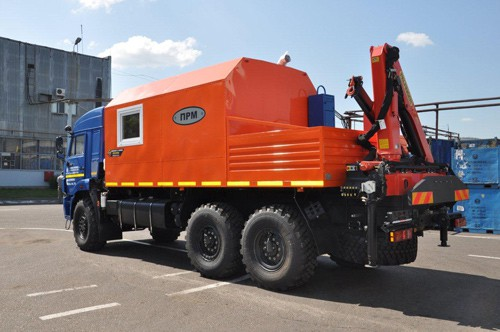 Передвижная ремонтная мастерская- Колесная формула -  6х6- электросиловая установка (мощность 16 кВт, напряжение 220В);- токарно-винторезный станок ИТ-1М;- настольно-сверлильный станок 1М112-ВС327;-электрозаточной станок ЭЗС-2;-точильно-шлифовальный двухсторонний станок мод. ЗК-631-01.1 6001 9002 8002 8003 1004 000Седельные тягачи и гидроманипуляторыСедельные тягачи и гидроманипуляторыСедельные тягачи и гидроманипуляторыСедельные тягачи и гидроманипуляторы12Сед.тягачКАМАЗ 20т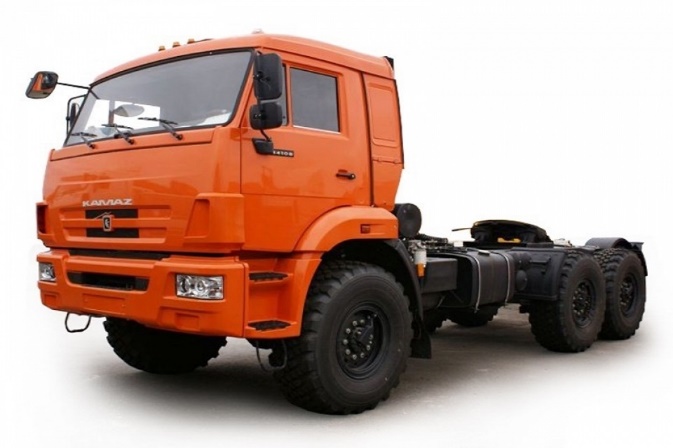 Тягач 20 тонн- Колесная формула -  6х6 Распределение нагрузки - на передний мост 7040 кг - на заднюю тележку 28 700 кг 1 1001 3001 7002 6002 8003 20013Седельный тягачКЗКТ-74286 «Русич»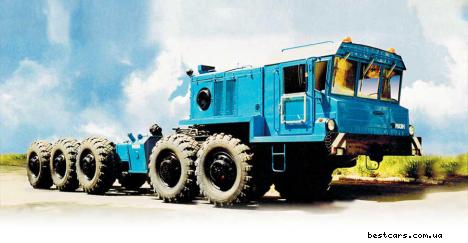 - Колесная формула -  8х8- Масса буксируемого прицепа/полуприцепа, кг – 70 000250029003 40027003300370014Урал с гидроманипулятором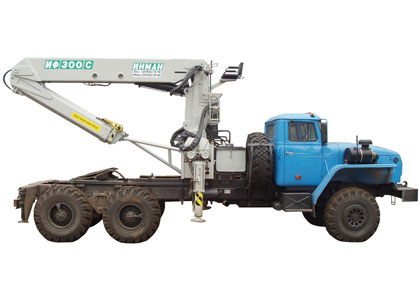 Гидроманипулятор- Колесная формула -  6х6- Максимальная грузоподъемность – 8 т - грузоподъемность при вылете стрелы – 3 300 кг- Длина стрелы – 8 м1 2151 3502 2003 6003 8004 65015Трал 30 т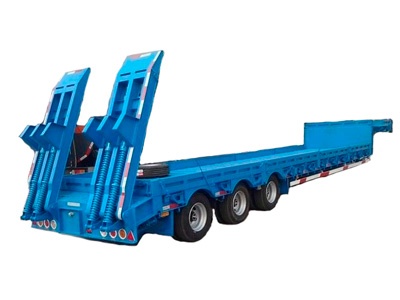 Трал- Максимально допустимая масса 30 т1 2501 4002 0002 4002 5003 15016Бортовой полуприцеп 14 т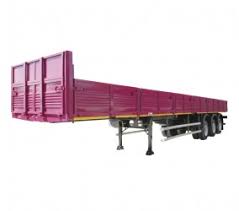 Бортовой полуприцеп - Максимально допустимая масса 14 т1 1001 3001 7002 6002 8003 200АвтобусАвтобусАвтобусАвтобус17Вахта Урал 32551 (28 мест)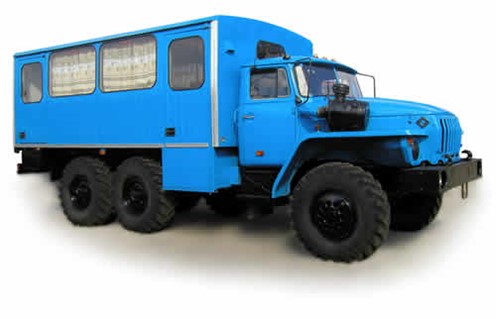 Автобус вахтовый- Колесная формула -  6х6- Пассажировместимость, чел. 28 мест 7008501 2001 7501 9002 250БульдозерБульдозерБульдозерБульдозер18Бульдозер Б-10М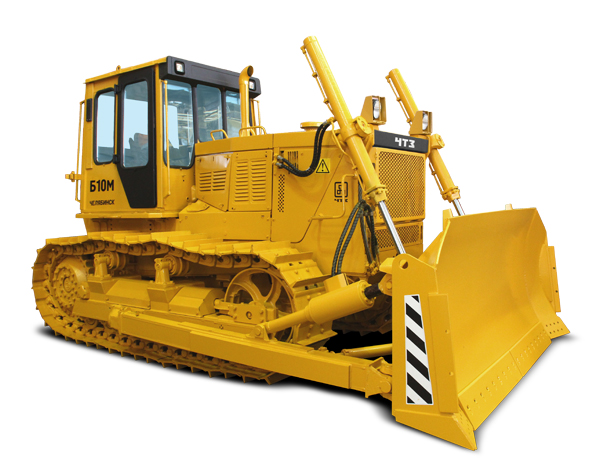 Бульдозер- тип отвала – полусферический - ширина отвала – 3 310 мм - высота – 1 500 мм  - максимальное заглубление отвала – 435мм- максимальный подъем от грунта – 1020 мм 1 1001 2001 6001 7501 9002 250Трактор К-700 Кировец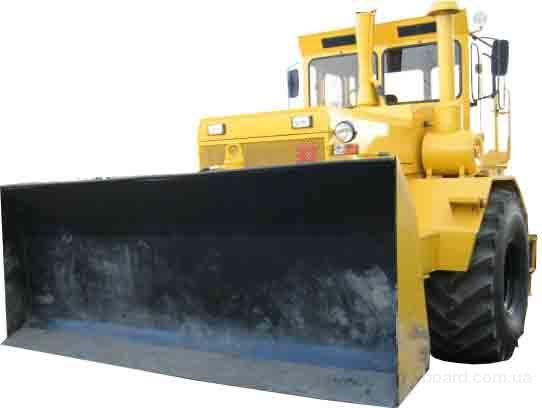 Трактор К-700Трактор «Кировец» с отваломКомпрессорКомпрессорКомпрессорКомпрессор19СДА 20/251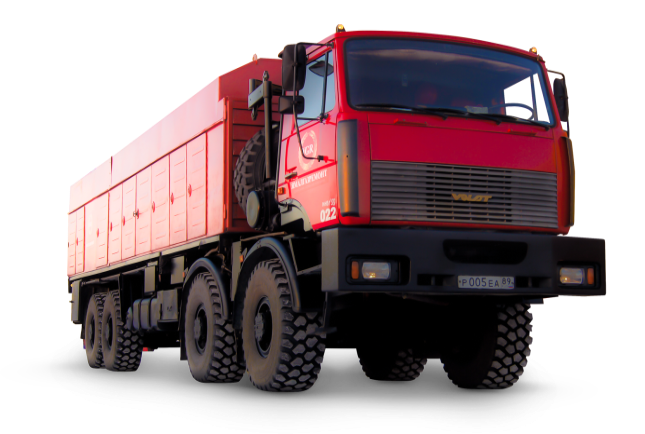 Азотный компрессор СДА- азот не менее – 95 % - Объемная производительность 20,0 м/мин- Давление азота и воздуха – 250 кгс/см7 0007 0007 00012 50013 00013 200№ п/п НаименованиеФотоТехнические характеристикиСтоимость аренды за 1 месяц без учета ГСМСтоимость аренды за 1 месяц без учета ГСМСтоимость аренды за 1 месяц без учета ГСМ№ п/п НаименованиеФотоТехнические характеристикиБолее 6 месОт 1 мес до 6 месДо 1 месКолтюбингКолтюбингКолтюбингКолтюбинг20Колтюбинг МК30-Т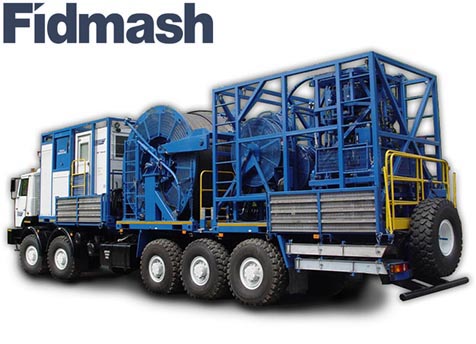 Колтюбинг- Максимальная длина БДТ на барабане, мпри диаметре БДТ  (толщина стенки до ) – 5500 м 3 200 0003 500 0003 700 000МБУМБУМБУМБУ21МБУ-125 на шасси МЗКТ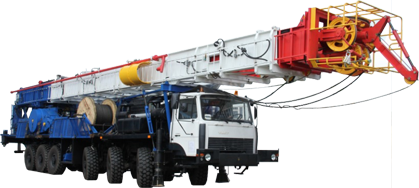 Мобильная буровая установка- Допускаемая нагрузка на крюке, кН (тс) 1226 (125)- при бурении колонной 28 кг/м - 2700 м- тяговое усилие, кН (тс) – 191( 19,5)- размер барабана - d 450 х 850- канат, диаметр, мм - d 283 000 0003 300 0003 500 000ИдельИдельИдельИдель22Идель-80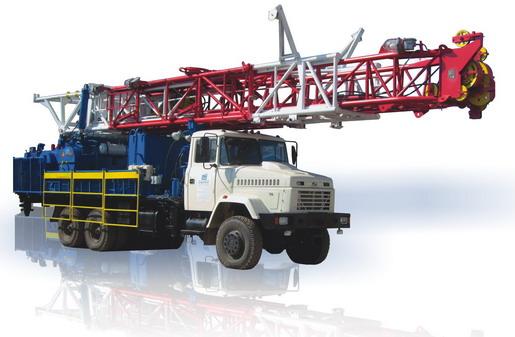 Подъёмник Идель-80- Допускаемая нагрузка на крюке (с установкой оттяжек на грунт), кН (тс) 785 (80)-Количество секций, шт.-  2-Высота от земли до оси шкивов кронблока, не менее, м – 242 100 0002 400 0002 700 000№ п/п НаименованиеФотоТехнические характеристикиСтоимость аренды за 1 месяцСтоимость аренды за 1 месяцСтоимость аренды за 1 месяцЕмкостиЕмкостиЕмкостиЕмкости1Емкость 40 м3(без мешателя)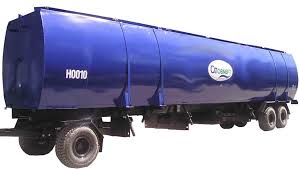 - емкость для хранения раствора, объем 40 м3 - с подогревом от выхлопных газов - мерник 60 00060 00060 0002Емкость 40 м3(с мешателем)- емкость для хранения раствора, объем 40 м3 - с подогревом от выхлопных газов - мерник 70 00070 00070 0003Емкость 28 м3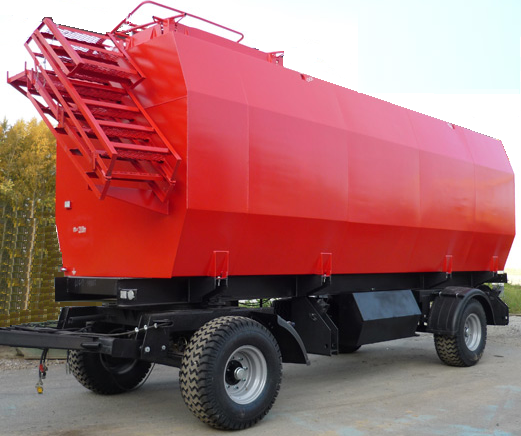 - емкость для хранения раствора, объем 28 м3 - с подогревом от выхлопных газов - мерник 40 00040 00040 0004Емкость 20 м3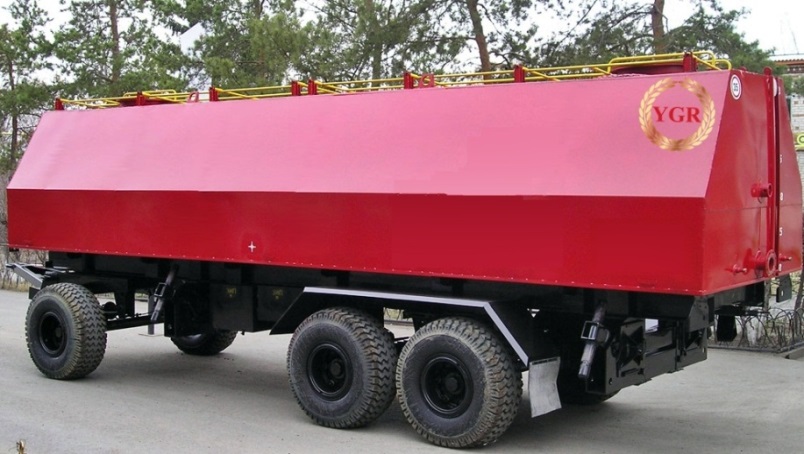 - емкость для хранения раствора, объем 20 м3 - с подогревом от выхлопных газов - мерник 40 00040 00040 0005Емкость 10 м3 под ДТ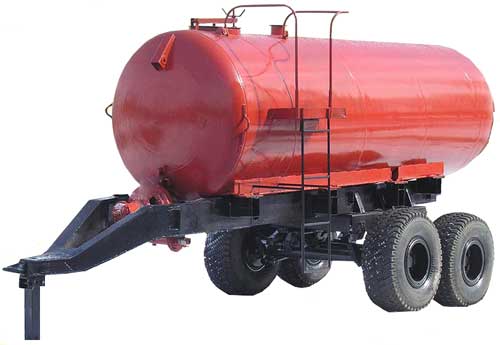 - емкость для хранения ГСМ, объем 10 м3 - с подогревом от выхлопных газов - счетчик для учета ГСМ и заправочный пистолет 35 00035 00035 000Вагон дома Вагон дома Вагон дома Вагон дома Вагон дома Вагон дома Вагон дома 1Вагон-дом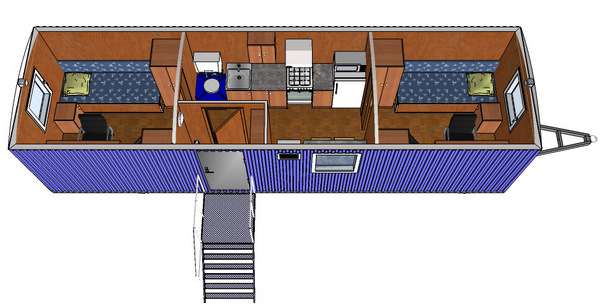 Вагон-дома жилые на 2, 4, 8 мест50 00050 00050 0002Вагон-дом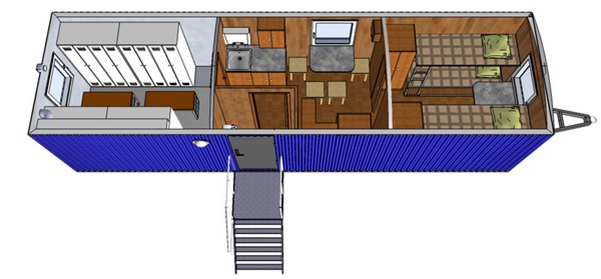 Вагон-дом слесарка50 00050 00050 0003Вагон-дом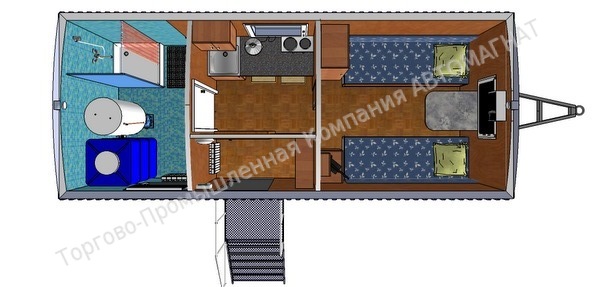 Вагон-дом баня  50 00050 00050 0004Вагон-дом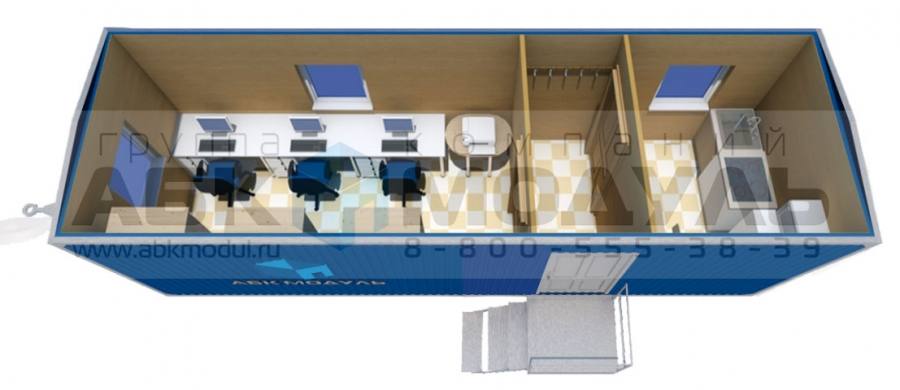 Вагон-дом мастера50 00050 00050 0005Вагон-дом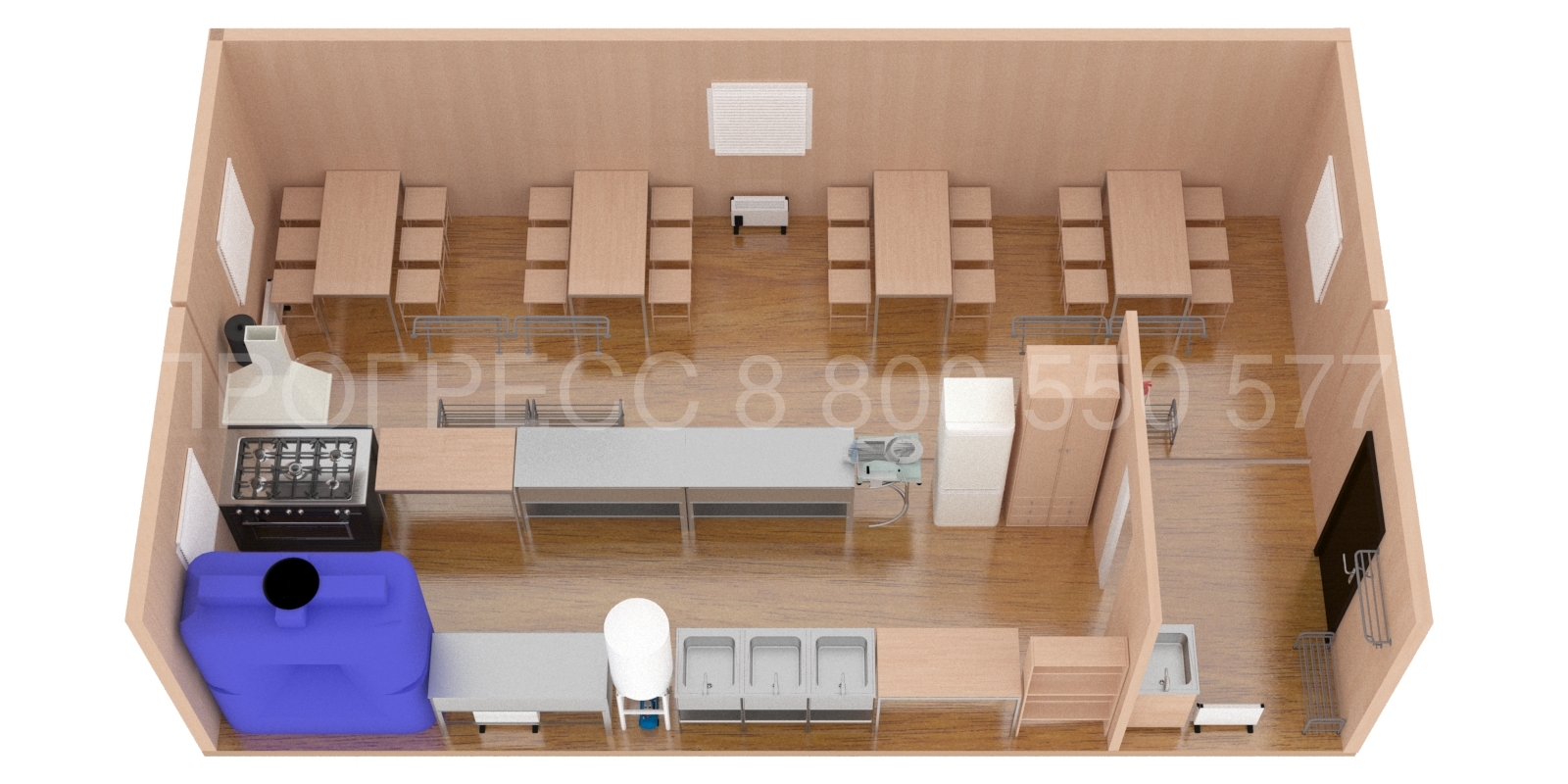 Вагон-дом столовая 50 00050 00050 000Дизельные электростанцииДизельные электростанцииДизельные электростанцииДизельные электростанцииДизельные электростанцииДизельные электростанцииДизельные электростанции1ДЭС 100 кВт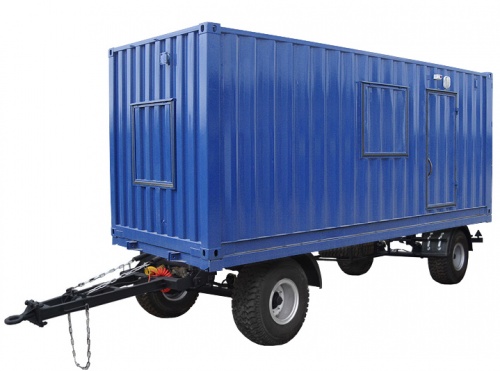 Модель ДЭС	               АД-100 (ЯМЗ-238М2)Основная мощность	100 кВт / 125 кВАРезервная мощность	110 кВт / 138 кВАРасход топлива (75% нагрузки)	    24.1 л/чТопливный бак	                                    200 л190 000190 000190 0002ДЭС 200 кВт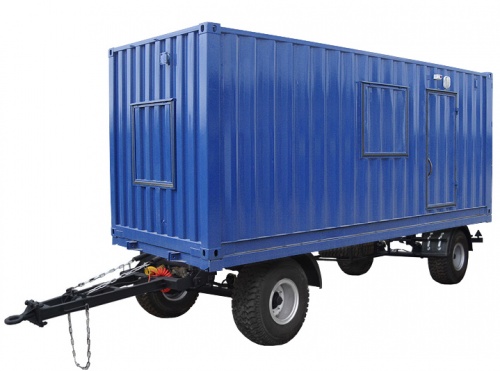 Модель ДЭС	               АД-200 (ЯМЗ-7514.10)Основная мощность	200 кВт / 250 кВАРезервная мощность	220 кВт / 275 кВАРасход топлива (75% нагрузки)	    46  л/чТопливный бак	                                    400 л220 000220 000220 0003ДЭС 250 кВт (Volvo)Модель ДЭС	               АД-250 (Volvo Penta)Основная мощность	250 кВт / 313 кВАРезервная мощность	275 кВт / 344 кВАРасход топлива (75% нагрузки)	49.7 л/чТопливный бак	                               750 л240 000240 000240 0004ДЭС 360 кВт (Volvo)Основная мощность	360 кВт / 450 кВАРезервная мощность	400 кВт / 500 кВАРасход топлива (75% нагрузки)	69.2 л/чТопливный бак	                                     750 л290 000290 000290 000№ п/п НаименованиеФотоТехнические характеристикиСтоимость аренды за 1 месяцСтоимость аренды за 1 месяцСтоимость аренды за 1 месяцОборудование БПООборудование БПООборудование БПООборудование БПО1Пакер 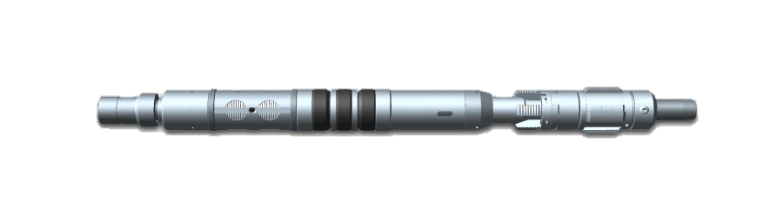  Пакер механический (на 100 МПа) ПРО‑ЯМО2‑ЯГ1(М) 136  (для проведения опрессовки обсадной колонны)40 00040 00040 0002Вертлюг буровой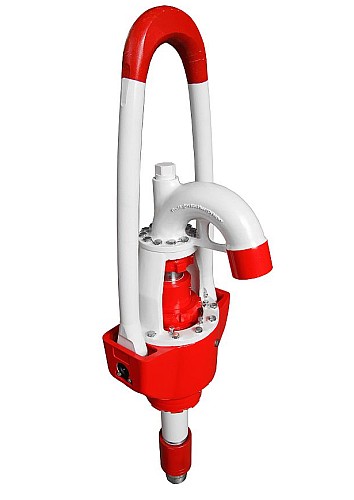 - Грузоподъемность, кН (тс)- 1250 (125)- Рабочее давление, МПа (атм) - 21 (210)- Диаметр проходного отверстия ствола, мм- 75 - Диаметр проходного отверстия подвода, мм -75- Диаметр проходного отверстия переводника, мм D170 00070 00070 0003Катушка переходная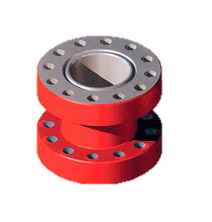 - Катушка переходная 180*180*70*35- Катушка переходная 230*180*35- тушка переходная 230*180*70- Катушка переходная 230*230*14- Катушка переходная 230*70*180*35- Катушка Переходная ПВО "КП 230х35/180х21"25 00025 00025 0004Овершот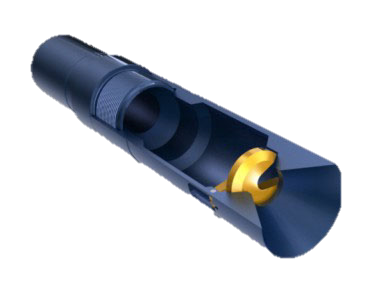 - Овершот освобождающийся, наружный диаметр 114мм, замковая резьба 76мм "ОВ-114з76"40 00040 00040 0005Ротор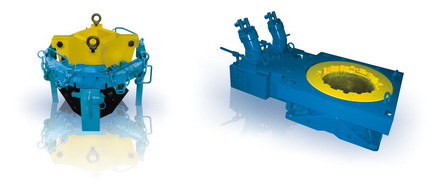 Ротор Универсально–Приводной с захватом клиньевым пневматическим РУП-560150 000150 000150 0006Спайдер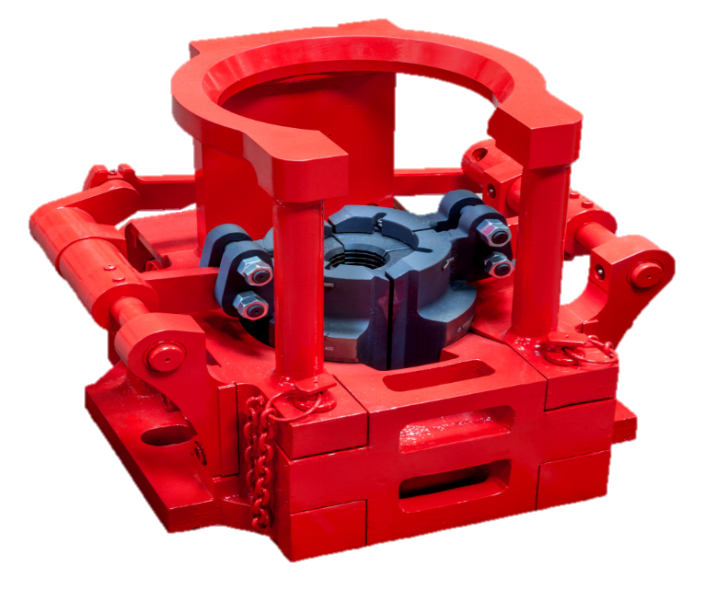 - Спайдер Пневматический "СHD-114-56" (Заданная нагрузка – 120 тонн, Размер трубы - 114мм или 4 1/2 дюйма)- Спайдер Пневматический "СПГ-45, 80 ,75"  60 00060 00060 0007Задвижки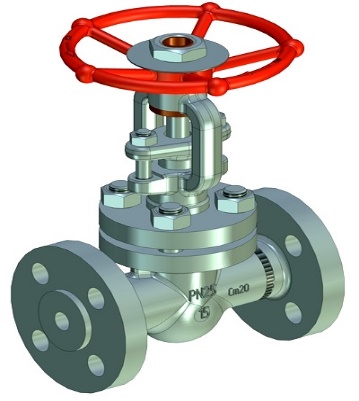 - Задвижка Гидравлическая "ЗМГ-80х35"25 00025 00025 0008Гидроключи ГКШ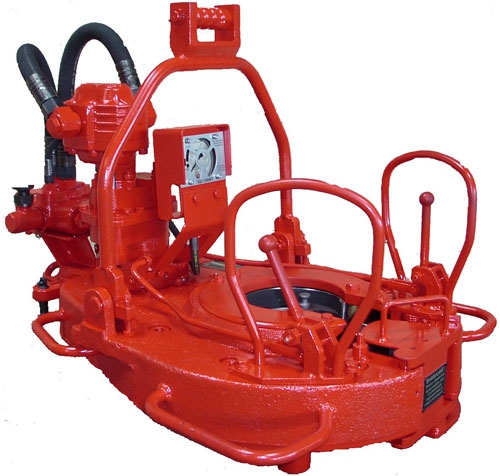 - Гидравлический Ключ ГКШ -1500МТ (трубный)- Гидравлический Ключ для труб НКТ "Гранит-5680"60 00060 00060 00010Долото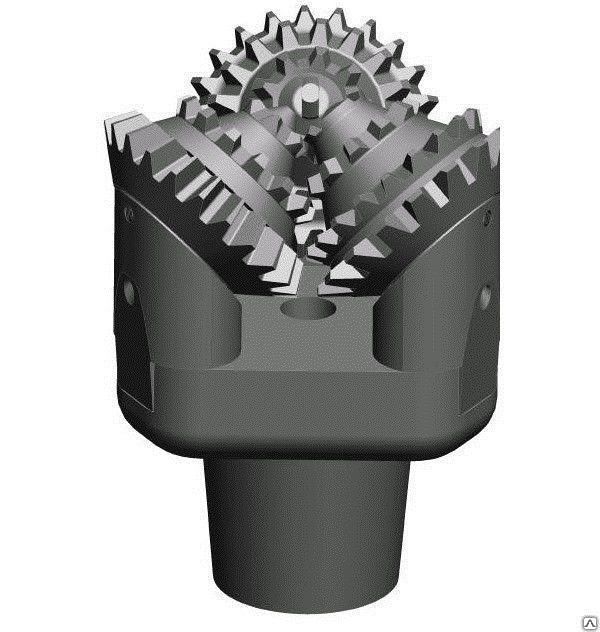 - Долото "95,4 us 409"- Долото III "110" (римская цифра - число шарошек; арабская диаметр долота)Долото III "139,7" (римская цифра - число шарошек; арабская - диаметр долота)30 00030 00030 00011Превентор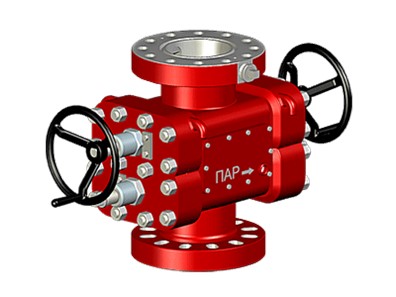 - Превентор кольцевой гидравлический двойной "ПУГ2-230х70"- Превентор Плашечный Малогабаритный сдвоенный с Гидроприводом "ППМГ2-185х71, 00-000172" (двойной с гидравлическим и ручным управлением)- Превентор Малогабаритный плашечные ПМР 180х35- Превентор Плашечный Ручной "ППР-230х35"- Превентор Универсальный Гидроуправляемый "ПУГ 180х35"/ 230х35"	По запросу	По запросу	По запросу